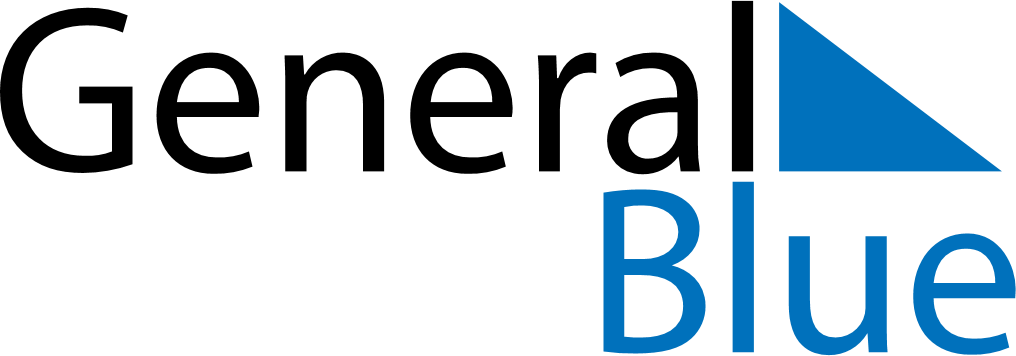 May 2023May 2023May 2023PolandPolandSundayMondayTuesdayWednesdayThursdayFridaySaturday123456Labour DayConstitution Day789101112131415161718192021222324252627Mother’s Day28293031Pentecost